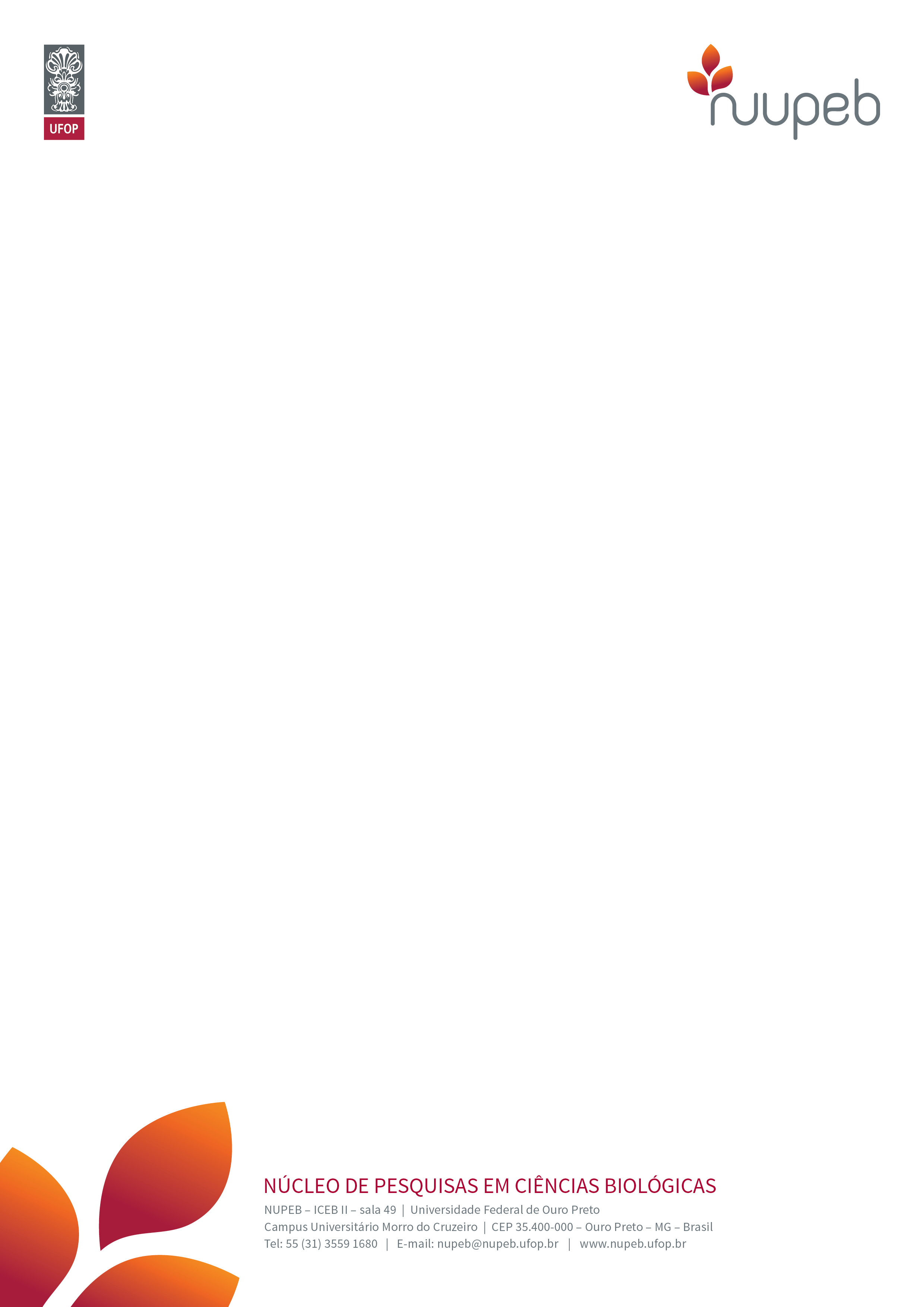 UNIVERSIDADE FEDERAL DE OURO PRETONÚCLEO DE PESQUISAS EM CIÊNCIAS BIOLÓGICASCRONOGRAMA DA DISCIPLINADisciplinaInteração microrganismo hospedeiro: microbiota endógena e patogenicidadeProfessoraDra. Ana Cláudia Andradeanaclaudiaandrade29@gmail.comCarga horária30 horasHorárioTerças e quintas (13:00 a 16:00)AulaDataConteúdo127/08Introdução ao curso, características gerais da microbiota humana.229/08Microbiota intestinal: composição e estabelecimento.303/09Microbiota e imunidade405/09O papel da microbiota intestinal diante de infecções por microrganismos patogênicos.510/09Eixo intestino-cérebro.612/09Probióticos e simbióticos717/09Seminário: microbiota e doenças metabólicas819/09Seminário: microbiota e doenças psíquicas924/10Seminário: microbiota e doenças autoimunes1026/10Seminário: microbiota e doenças infecciosas